Course InformationInstructure Information Course Delivery Method Course Description Course Learning Outcomes Learning Resources Meetings and Subjects Time Table *Includes: lecture, flipped Class, project based learning, problem solving based learning, collaboration learning.   Course Contributing to Learner Skills Development Assessment Methods and Grade Distribution                    * Include: quizzes, in-class and out of class assignment, presentations, reports,                      videotaped assignment, group or individual project.Alignment of Course Outcomes with Learning and Assessment Methods   *Include: lecture, flipped class, project based learning, problem solving based learning, collaboration learning.   ** Include: quizzes, in-class and out of class assignments, presentations, reports, videotaped assignments, group or individual projects.  Course PolicesProgram Learning Outcomes to be Assessed in this Course Description of Program learning Outcomes Assessment MethodAssessment Rubric of the Program Learning OutcomesGroup Projects Presentations 20 MarksApproved Date:                      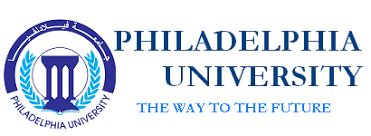 Philadelphia UniversityIssue: Faculty: BusinessCredit Hours: 3Department: Accounting BSc:  AccountingCourse SyllabusAcademic Year: 2022-2023Prerequisite Prerequisite Course TitleCourse TitleCourse No.   90 Credit hours90 Credit hoursAccounting Information SystemsAccounting Information Systems0311443Room No.Class TimeClass TimeCourse TypeCourse Type315Mon./Wed.12:10-13:00Sat./Tue.13:10-14:00Mon./Wed.12:10-13:00Sat./Tue.13:10-14:00 University Requirement                Fuculty Requirement 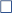  Major  Requirement               Elective             Compulsory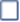  University Requirement                Fuculty Requirement  Major  Requirement               Elective             CompulsoryE-mailOffice HoursPhone No.Office No.Namezhatabat@philadelphia.edu.joMon./Wed.11-12Sat./Tue.11:30-14:00-320Dr. Zaidoon Alhatabat      Blended               Online                   Physical       Blended               Online                   Physical       Blended               Online                   Physical       Blended               Online                   Physical Learning ModelLearning ModelLearning ModelLearning ModelPhysicalAsynchronousSynchronousPercentage%8020%PercentageThis course provides a basic knowledge of how accounting information systems function in today’s business environment. It emphasizes the internal control feature necessary to produce accurate and reliable accounting data as it looks at how accounting information is recorded, summarized and reported in both manual and computerized systems. Corresponding Program Outcomes  OutcomeNumberKnowledge Knowledge Knowledge KP1Identify and explain the roles and components of AIS and explain the role of AIS in modern organizations.K1KP5Describe in detail the purpose of AIS and the links between business structure, processes, performance, and information systemsK2Skills Skills Skills SP1Analyze information flows in an organization and develop conceptual models of organizational relationships.S1SP2Generate different forms of systems documentation including data-flow-diagrams, process maps and system flowcharts.S2CompetenciesCompetenciesCompetenciesCP2Use the software package MS ACCESS™ to implement the conceptual models of information systems, and demonstrate how that knowledge transfers to a variety of comparable systems and software packages.C1CP3Students demonstrate their oral communication skills in group presentation.C2Romney, Marshall B. Steinbart ,Paul John. (2020). Accounting information systems. 14th Edition – Edinburgh Gate, Harlow: Pearson Education, Inc.Course TextbookRichardson, V. J., Chang, C. J. and Smith, R. (2021). Accounting Information Systems. McGraw-Hill Education.Supporting Referenceshttp://wps.prenhall.com/bp_romney_ais_12/182/46645/11941370.cw/index.htmlSupporting Websites     Classroom        laboratory           Learning Platform         Other  Teaching Environment                                             Learning MaterialTaskLearning Method*TopicWeekCourse SyllabusIntroduction and Review of the Course Syllabus.1Ch 1Direct InstructionAccounting Information System : An Overview.2Ch 2Direct Instruction/ Flipped ClassroomOverview of Transaction Processing and Enterprise Resource Planning Systems3Ch 2Direct InstructionOverview of Transaction Processing and Enterprise Resource Planning Systems4Ch 3MS Access lab session 1Introduction to Access & DatabaseDirect InstructionSystems Documentation Technique.Prepare and use data flow diagrams to understand, evaluate, and document information systems5Ch 3Direct Instruction/ Flipped ClassroomSystems Documentation Technique.Prepare and use data flow diagrams to understand, evaluate, and document information systems6Ch 4Note: students are require to use the following publisher’s Web site: http://www.prenhall.com/romney Direct InstructionRelational Databases7Ch 4MS Access lab session 2                Relational DatabasesDirect InstructionRelational Databases8Ch 5 Direct InstructionComputer Fraud9Ch 12 Direct InstructionThe Revenue Cycle: Sales To Cash Collections.10Ch 13MS Access lab session 3Perform simple queries using the Microsoft Access database.Direct InstructionThe Expenditure Cycle: Purchasing To Cash Disbursements.11Ch 14Direct InstructionThe Production Cycle12Ch 15Direct InstructionThe Human Resources Management And Payroll Cycle13Ch 15Direct InstructionThe Human Resources Management And Payroll Cycle14Group Projects PresentationsRevision15Final Exam16Using Technology Use the software package MS ACCESS™ to implement the conceptual models of information systems, and demonstrate how that knowledge transfers to a variety of comparable systems and software packages.Communication Skills Prepare and present a report on Accounting Information Systems.Application of Concept Learnt Learn basic data analytics techniques using an analytics application (e.g. MS ACCESS™, Microsoft's Power BI)Course Outcomes to be AssessedAssessment Time(Week No.)GradeAssessment MethodsK1/K2830 %Mid Term ExamC1/C2/S1/S21530 %Term Works*K1/K21640 %Final Exam100%TotalAssessment Method**  Learning Method*Learning OutcomesNumber                                           Knowledge                                          Knowledge                                          Knowledge                                          KnowledgeExamDirect Instruction/ Flipped ClassroomIdentify and explain the roles and components of AIS and explain the role of AIS in modern organizations.K1ExamDirect Instruction/ Flipped ClassroomDescribe in detail the purpose of AIS and the links between business structure, processes, performance, and information systemsK2                                                      Skills                                                       Skills                                                       Skills                                                       Skills Project Based LearningClass AssignmentAnalyze information flows in an organization and develop conceptual models of organizational relationships.S1Project Based LearningClass AssignmentGenerate different forms of systems documentation including data-flow-diagrams, process maps and system flowcharts.S2                                               Competencies                                               Competencies                                               Competencies                                               CompetenciesClass AssignmentGroup ReportUse the software package MS ACCESS™ to implement the conceptual models of information systems, and demonstrate how that knowledge transfers to a variety of comparable systems and software packages.C1Group Project Group PresentationStudents demonstrate their oral communication skills in group presentation.C2 Policy RequirementsPolicyThe minimum pass for the course is (50%) and the minimum final mark is (35%).Passing GradeAnyone absent from a declared semester exam without a sick or compulsive excuse accepted by the dean of the college that proposes the course, a zero mark shall be placed on that exam and calculated in his final mark.Anyone absent from a declared semester exam with a sick or compulsive excuse accepted by the dean of the college that proposes the course must submit proof of his excuse within a week from the date of the excuse’s disappearance, and in this case, the subject teacher must hold a compensation exam for the student.Anyone absent from a final exam with a sick excuse or a compulsive excuse accepted by the dean of the college that proposes the material must submit proof of his excuse within three days from the date of holding that exam.Missing ExamsThe student is not allowed to be absent more than (15%) of the total hours prescribed for the course, which equates to six lecture days (n t) and seven lectures (days). If the student misses more than (15%) of the total hours prescribed for the course without a satisfactory or compulsive excuse accepted by the dean of the faculty, he is prohibited from taking the final exam and his result in that subject is considered (zero), but if the absence is due to illness or a compulsive excuse accepted by the dean of the college that The article is introduced, it is considered withdrawn from that article, and the provisions of withdrawal shall apply to it.AttendancePhiladelphia University pays special attention to the issue of academic integrity, and the penalties stipulated in the university's instructions are applied to those who are proven to have committed an act that violates academic integrity, such as cheating, plagiarism (academic theft), collusion, intellectual property rights.Academic IntegrityTargeted Performance levelAssessment MethodCourse TitleLearning OutcomeNumber80%  of the students achieve 7 marks or higher.Group Projects PresentationsAccounting Information SystemsStudents demonstrate their oral communication skills in group presentation.CP2Detailed Description of AssessmentNumberStudents demonstrate their oral communication skills in group presentation. Subject: students should demonstrates how information systems are used by organizations to improve productivity and create competitive advantage.CP2CategoryScoring CriteriaTotal PointsScoreOrganization(3 points)The type of presentation is appropriate for the topic and audience.1Organization(3 points)Information is presented in a logical sequence.1Organization(3 points)Presentation appropriately cites requisite number of references.1Content(7 points)Introduction is attention-getting, lays out the problem well, and establishes a framework for the rest of the presentation.1Content(7 points)Technical terms are well-defined in language appropriate for the target audience.1Content(7 points)Presentation contains accurate information.1Content(7 points)Material included is relevant to the overall message/purpose.1Content(7 points)Appropriate amount of material is prepared, and points made reflect well their relative importance.1Content(7 points)There is an obvious conclusion summarizing the presentation.2Presentation(10 points)Speaker maintains good eye contact with the audience and is appropriately animated (e.g., gestures, moving around, etc.).2Presentation(10 points)Speaker uses a clear, audible voice.2Presentation(10 points)Delivery is poised, controlled, and smooth.2Presentation(10 points)Good language skills and pronunciation are used.1Presentation(10 points)Visual aids are well prepared, informative, effective, and not distracting.1Presentation(10 points)Length of presentation is within the assigned time limits.1Presentation(10 points)Information was well communicated.1ScoreTotal Points20